                PROPOSIÇÕES 01 - Vereador João Pedro Pazuch                INDICAÇÃO – 002/2022Indico ao Excelentíssimo Senhor Prefeito Municipal em conjunto com a Secretaria Municipal de Obras nos termos regimentais e ouvido o plenário, que seja feito um estudo para limpeza do arroio que passa no bairro São Jorge                                                    MENSAGEM JUSTIFICATIVA:Senhor Presidente:                                                                     Senhores Vereadores:A limpeza do Arroio que passa no Bairro são Jorge é necessária para que não ocorra o alagamento dos terrenos ao entorno, também para evitar a proliferação de mosquitos e demais animais.                                                              Atenciosamente,                                            Bom Retiro do Sul, 02 de março de 2022.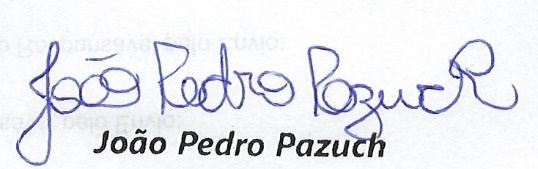 